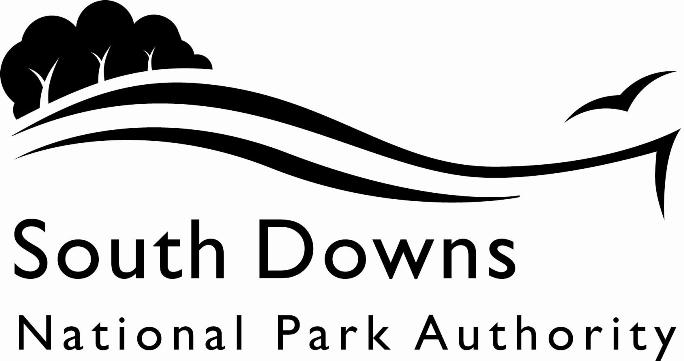 Town and Country Planning Acts 1990Planning (Listed Building and Conservation Area) Act 1990LIST OF NEW PLANNING AND OTHER APPLICATIONS, RECEIVED AND VALIDWEEKLY LIST AS AT 8 April 2024The following is a list of applications which have been made valid in the week shown above for the recovered areas within the South Downs National Park (Adur District Council, Arun District Council, Brighton & Hove Council, Mid Sussex District Council, Wealden District Council, Worthing Borough Council, county applications for East Sussex, Hampshire and West Sussex County Councils), and for all “Called In” applications for the remainder of the National Park area. These will be determined by the South Downs National Park Authority.IMPORTANT NOTE:The South Downs National Park Authority adopted the Community Infrastructure Levy Charging Schedule on 1st April 2017. Applications determined after that date will be subject to the rates set out in the Charging Schedule https://www.southdowns.gov.uk/community-infrastructure-levy/. If you have any questions, please contact CIL@southdowns.gov.uk or tel: 01730 814810.  Want to know what’s happening in the South Downs National Park? 
Sign up to our monthly newsletter to get the latest news and views delivered to your inboxwww.southdowns.gov.uk/join-the-newsletterApplicant:	Mr Hugh Passmore, W D Passmore and SonsProposal:	Change of use of existing outbuilding to provide a new holiday letLocation:	The Farmhouse, Applesham Farm, Coombes Road, Coombes, West Sussex, BN15 0RPGrid Ref:	519494 107170Applicant:	Mr Hugh Passmore, W D Passmore and SonsProposal:	Change of Use of existing outbuilding to provide a new holiday letLocation:	The Farmhouse, Applesham Farm, Coombes Road, Coombes, West Sussex, BN15 0RPGrid Ref:	519494 107170Applicant:	Miss Elizabeth PileProposal:	Beech tree - Remove to ground level and replace with a 12-14 cm stem girth Prunus in a more appropriate location in the rear garden. Location:	1 Westdean Cottages , The Lane, Westdean, East Sussex, BN25 4ALGrid Ref:	552383 99740Applicant:	Mr Paul Richards, Your Local Garden Centre Group LtdProposal:	Refurbishment of existing garden centre building to include replacement elevations and replacement/enlargement of existing canopies and porches, and solar panels to roofLocation:	Findon Garden Centre , Findon Road, Findon, West Sussex, BN14 0REGrid Ref:	512186 108023Applicant:	Mrs Karen HealyProposal:	Change of use of the space above the garage annex, to be used for business purposesLocation:	Site Of Oldwood , Clappers Lane, Fulking, West Sussex, BN5 9NJGrid Ref:	524855 113892Applicant:	Roedean SchoolProposal:	Restoration works to the frieze painted by Sylvia Lawrence in the drawing room of No.1 HouseLocation:	Roedean School , Roedean Way, Brighton, Brighton & Hove, BN2 5RQGrid Ref:	534960 103192Applicant:	Roedean SchoolProposal:	Temporary erection of timber knee railings for a three year periodLocation:	Roedean School , Roedean Way, Brighton, Brighton & Hove, BN2 5RQGrid Ref:	534960 103192Applicant:	Roedean SchoolProposal:	Temporary erection of timber knee railings for a three year periodLocation:	Roedean School , Roedean Way, Brighton, Brighton & Hove, BN2 5RQGrid Ref:	534960 103192Applicant:	Roedean SchoolProposal:	Installation of oil storage container and cycle parking shelterLocation:	Roedean School , Roedean Way, Brighton, Brighton & Hove, BN2 5RQGrid Ref:	534960 103192Applicant:	Roedean SchoolProposal:	Installation of oil storage container and cycle parking shelterLocation:	Roedean School , Roedean Way, Brighton, Brighton & Hove, BN2 5RQGrid Ref:	534960 103192Applicant:	Roedean SchoolProposal:	Restoration works to the in-situ historic ceramic wall panels in the Art Studio.Location:	Roedean School , Roedean Way, Brighton, Brighton & Hove, BN2 5RQGrid Ref:	534960 103192Town and Country Planning Acts 1990Planning (Listed Building and Conservation Area) Act 1990LIST OF NEW PLANNING AND OTHER APPLICATIONS, RECEIVED AND VALIDWEEKLY LIST AS AT 8 April 2024The following is a list of applications which have been made valid in the week shown above. These will be determined, under an agency agreement, by Chichester District Council, unless the application is ‘Called in’ by the South Downs National Park Authority for determination. Further details regarding the agency agreement can be found on the SDNPA website at www.southdowns.gov.uk.If you require any further information please contact Chichester District Council who will be dealing with the application.IMPORTANT NOTE:The South Downs National Park Authority adopted the Community Infrastructure Levy Charging Schedule on 1st April 2017. Applications determined after that date will be subject to the rates set out in the Charging Schedule https://www.southdowns.gov.uk/community-infrastructure-levy/. If you have any questions, please contact CIL@southdowns.gov.uk or tel: 01730 814810.  Want to know what’s happening in the South Downs National Park? 
Sign up to our monthly newsletter to get the latest news and views delivered to your inboxwww.southdowns.gov.uk/join-the-newsletterApplicant:	Mr Dan JonesProposal:	Proposed lawful development - proposed front porch.Location:	62 Nappers Wood, Fernhurst, West Sussex, GU27 3PEGrid Ref:	489427 128798Applicant:	Mr Max Skillman, Res Non VerbaProposal:	Replacement of part of the existing timber dining room floor with a solid floor.Location:	The Swan Inn, Lower Street, Fittleworth, West Sussex, RH20 1ELGrid Ref:	501004 118471Applicant:	Richard Goodall, Advoco PlanningProposal:	Changes of use from agriculture to a flexible commercial use (including mixed Class E (giii) Light Industrial Use and Class B8 Storage and Distribution Use).Location:	Manor Farm Grain Store, Putmans Lane, West Harting, West Sussex, Grid Ref:	477736 120991Applicant:	Mr and Mrs JonesProposal:	Use of property as a dwelllinghouse (independent from Rooks Hill).Location:	51 & 52 Mid Lavant, Chichester, West Sussex, PO18 0BQGrid Ref:	485734 108325IMPORTANT NOTE: This application is liable for Community Infrastructure Levy and associated details will require to be recorded on the Local Land Charges Register. If you require any additional information regarding this, please contact CIL@southdowns.gov.uk or tel: 01730 814810.Applicant:	Mrs DoneganProposal:	Demolition of existing two-storey extension replaced with new two-storey extension on northern elevation,  replacement porch on west elevation and replacement roof over bow window on south elevation.Location:	Old Kingsham Farm , Cooks Pond Road, Milland, West Sussex, GU30 7JYGrid Ref:	483744 125075IMPORTANT NOTE: This application is liable for Community Infrastructure Levy and associated details will require to be recorded on the Local Land Charges Register. If you require any additional information regarding this, please contact CIL@southdowns.gov.uk or tel: 01730 814810.Applicant:	Mrs DoneganProposal:	Demolition of existing two-storey extension replaced with new two-storey extension on northern elevation,  replacement porch on west elevation and replacement roof over bow window on south elevation, and associated internal alterations.Location:	Old Kingsham Farm , Cooks Pond Road, Milland, West Sussex, GU30 7JYGrid Ref:	483744 125075Applicant:	Mr Colin BainProposal:	Fell 1 no. Eastern Hemlock tree (quoted as T1) within Area, A1 subject to ML/60/00710/TPO.Location:	Yorklands , Wheatsheaf Enclosure, Milland, West Sussex, GU30 7EJGrid Ref:	483652 129647Applicant:	Lord EgremontProposal:	New portland stone steps to embankments of the south terrace.Location:	Petworth House , Church Street, Petworth, West Sussex, GU28 0AEGrid Ref:	497592 121888Applicant:	Lord EgremontProposal:	New portland stone steps to embankments of the south terrace.Location:	Petworth House , Church Street, Petworth, West Sussex, GU28 0AEGrid Ref:	497592 121888Applicant:	The Goodwood Estate Company Ltd, The Goodwood Estate Company LtdProposal:	Hard surfacing of existing routes and trackways within land used for car parking and camping grounds in association with major Goodwood Events.Location:	Existing Car Parks and Camping Grounds, Land North of New Road , GoodwoodGrid Ref:	487725 108044Applicant:	Mr Jamie Leslie, National TrustProposal:	Notification of intention to crown reduce by 10m on 1 no. Lime tree (T1). Reduce 1 no. branch on south-west sector (over footpath) by 3m on 1 no. Catalpa tree (T2).Location:	Woolbeding Gardens, Woolbeding Garden Office , Woolbeding Lane, Woolbeding, West Sussex, GU29 9RRGrid Ref:	487236 122806Town and Country Planning Acts 1990Planning (Listed Building and Conservation Area) Act 1990LIST OF NEW PLANNING AND OTHER APPLICATIONS, RECEIVED AND VALIDWEEKLY LIST AS AT 8 April 2024The following is a list of applications which have been made valid in the week shown above. These will be determined, under an agency agreement, by East Hampshire District Council, unless the application is ‘Called in’ by the South Downs National Park Authority for determination. Further details regarding the agency agreement can be found on the SDNPA website at www.southdowns.gov.uk.If you require any further information please contact East Hampshire District Council who will be dealing with the application.IMPORTANT NOTE:The South Downs National Park Authority adopted the Community Infrastructure Levy Charging Schedule on 1st April 2017. Applications determined after that date will be subject to the rates set out in the Charging Schedule https://www.southdowns.gov.uk/community-infrastructure-levy/. If you have any questions, please contact CIL@southdowns.gov.uk or tel: 01730 814810.  Want to know what’s happening in the South Downs National Park? 
Sign up to our monthly newsletter to get the latest news and views delivered to your inboxwww.southdowns.gov.uk/join-the-newsletterApplicant:	Mr. and Mrs. M RogersonProposal:	Single storey orangery extension to rear and conversion of existing attached garage to habitable accommodationLocation:	Calenzana , Frith End Road, Frith End, Bordon, Hampshire, GU35 0RAGrid Ref:	480707 139927IMPORTANT NOTE: This application is liable for Community Infrastructure Levy and associated details will require to be recorded on the Local Land Charges Register. If you require any additional information regarding this, please contact CIL@southdowns.gov.uk or tel: 01730 814810.Applicant:	Mr D AyresProposal:	Single storey front/side extension to existing bungalow.Location:	11 Pine Walk, Liss, Hampshire, GU33 7ATGrid Ref:	478394 129028IMPORTANT NOTE: This application is liable for Community Infrastructure Levy and associated details will require to be recorded on the Local Land Charges Register. If you require any additional information regarding this, please contact CIL@southdowns.gov.uk or tel: 01730 814810.Applicant:	Network RailProposal:	Prior Approval Under Part 18 Class A to Schedule 2 of the Town and CountryPlanning (General Permitted Development) Order 2015 - Works to the highway at Princes Bridge Level Crossing, Andlers Ash Road, LissLocation:	Adjacent to Princes Bridge Railway Crossing, Andlers Ash Road, Liss, Hampshire, Grid Ref:	477148 126780Applicant:	Mr Mike  SmithProposal:	Prior Approval Under Part 18 Class A to Schedule 2 of the Town and CountryPlanning (General Permitted Development) Order 2015 - Works to the highway at Liss Railway Station, Station Road, Liss, Hants, GU33 7AALocation:	Liss Railway Station, Station Road, Liss, Hampshire, GU33 7AAGrid Ref:	477718 127725Applicant:	Mr Mike Smith, Network RailProposal:	Prior Approval Under Part 18 Class A to Schedule 2 of the Town and CountryPlanning (General Permitted Development) Order 2015 - Works to the highway at Liss Common Level Crossing and Part of the Road at Forest Road and Mill Road. LissLocation:	Liss Common Level Crossing and Part of The Road at Forest Road & Mill Road, Liss., , Grid Ref:	488654 121849Applicant:	Mr and Mrs A SmithProposal:	Two storey front addition.Location:	55 Woodbury Avenue, Petersfield, Hampshire, GU32 2EDGrid Ref:	474355 124142IMPORTANT NOTE: This application is liable for Community Infrastructure Levy and associated details will require to be recorded on the Local Land Charges Register. If you require any additional information regarding this, please contact CIL@southdowns.gov.uk or tel: 01730 814810.Applicant:	Mr Mike Smith, Network RailProposal:	Prior Approval Under Part 18 Class A to Schedule 2 of the Town and CountryPlanning (General Permitted Development) Order 2015 - Works to the highway at Petersfield Level Crossing, Station Road, PetersfieldLocation:	Petersfield Railway Station, Station Road, Petersfield, Hampshire, GU32 3EEGrid Ref:	474382 123565Applicant:	Vodafone Ltd and Telefonica UK LtdProposal:	Notification under the Electronic Communications Code Regulations of the intention to install 5G Electronic Communications ApparatusLocation:	British Telecom Telephone Exchange, Charles Street, Petersfield, Hampshire, GU32 3EHGrid Ref:	474446 123342Applicant:	C/O Agent GJL Petersfield Limited, C/O AgentProposal:	Prior Notification - demolition of storage annexeLocation:	Denmark House , Bedford Road, Petersfield, Hampshire, GU32 3QDGrid Ref:	473729 123262Applicant:	Mr Mike Smith, Network RailProposal:	Prior approval Under Part 18 Class A to Schedule 2 of the Town and CountryPlanning (General Permitted Development) Order 2015 - For  works to highway at sheet LX, School lane, Sheet.Location:	Land at Sheet Level Crossing, School Lane, Sheet, Petersfield, Hampshire, Grid Ref:	475462 124633Applicant:	Mr Mike SmithProposal:	Prior Approval Under Part 18 Class A to Schedule 2 of the Town and CountryPlanning (General Permitted Development) Order 2015 - Works to the highway at Kings Fernsden Level Crossing, Kings Fernsden Lane, Liss, Hants, GU32 2AULocation:	Kings Fernsden Level Crossing, Kingsfernsden Lane, Petersfield, Hampshire, Grid Ref:	475200 124380Applicant:	Mr Tony CastleProposal:	Change of use of paddock land to provide 4 x residential Gypsy and Traveller pitches (each pitch to provide 1 x mobile home including parking for 3 x vehicles, bin storage, cycle storage and EV charge point ) together with the formation of a new vehicular access and associated hardstanding and landscaping.Location:	Land East Of Seven Stars , Winchester Road, Stroud, Petersfield, Hampshire, GU32 3PGGrid Ref:	472422 123617IMPORTANT NOTE: This application is liable for Community Infrastructure Levy and associated details will require to be recorded on the Local Land Charges Register. If you require any additional information regarding this, please contact CIL@southdowns.gov.uk or tel: 01730 814810.Applicant:	Mr Paul Roberts, Scottish and Southern Electricity NetworksProposal:	Prior Approval under The Town and country planning general permitted Development order 2015  part 15 - Installation of a GRP housed electricity substationLocation:	Adjacent Telecommunications Mast, Longmoor Road, Greatham, Liss, Hampshire, Grid Ref:	478919 131142Town and Country Planning Acts 1990Planning (Listed Building and Conservation Area) Act 1990LIST OF NEW PLANNING AND OTHER APPLICATIONS, RECEIVED AND VALIDWEEKLY LIST AS AT 8 April 2024The following is a list of applications which have been made valid in the week shown above. These will be determined, under an agency agreement, by Horsham District Council, unless the application is ‘Called in’ by the South Downs National Park Authority for determination. Further details regarding the agency agreement can be found on the SDNPA website at www.southdowns.gov.uk.If you require any further information please contact Horsham District Council who will be dealing with the application.IMPORTANT NOTE:The South Downs National Park Authority adopted the Community Infrastructure Levy Charging Schedule on 1st April 2017. Applications determined after that date will be subject to the rates set out in the Charging Schedule https://www.southdowns.gov.uk/community-infrastructure-levy/. If you have any questions, please contact CIL@southdowns.gov.uk or tel: 01730 814810.  Want to know what’s happening in the South Downs National Park? 
Sign up to our monthly newsletter to get the latest news and views delivered to your inboxwww.southdowns.gov.uk/join-the-newsletterApplicant:	Mr and Mrs Virginia and Simon AireyProposal:	Removal of existing oil tank.  Erection of a single storey rear extension and installation of 1no window to the rear first floor gable (Householder)Location:	Willow Cottage , Church Street, Amberley, West Sussex, BN18 9NFGrid Ref:	502792 113222Applicant:	Mr and Mrs Virginia and Simon AireyProposal:	Removal of existing oil tank.  Erection of a single storey rear extension and installation of 1no window to the rear first floor gable (Listed Building Consent)Location:	Willow Cottage , Church Street, Amberley, West Sussex, BN18 9NFGrid Ref:	502792 113222Applicant:	Mr James YoungProposal:	Erection of a greenhouse and garden shed.  Installation of a wood burning stove in main living.Location:	Golding Barn , Henfield Road, Small Dole, West Sussex, BN5 9XHGrid Ref:	520794 110855Town and Country Planning Acts 1990Planning (Listed Building and Conservation Area) Act 1990LIST OF NEW PLANNING AND OTHER APPLICATIONS, RECEIVED AND VALIDWEEKLY LIST AS AT 8 April 2024The following is a list of applications in the area of Lewes and Eastbourne Districts which have been made valid in the week shown above. These will be determined, under an agency agreement, by Lewes District Council, unless the application is ‘Called in’ by the South Downs National Park Authority for determination. Further details regarding the agency agreement can be found on the SDNPA website at www.southdowns.gov.uk.If you require any further information please contact Lewes District Council who will be dealing with the application.IMPORTANT NOTE:The South Downs National Park Authority adopted the Community Infrastructure Levy Charging Schedule on 1st April 2017. Applications determined after that date will be subject to the rates set out in the Charging Schedule https://www.southdowns.gov.uk/community-infrastructure-levy/. If you have any questions, please contact CIL@southdowns.gov.uk or tel: 01730 814810.  Want to know what’s happening in the South Downs National Park? 
Sign up to our monthly newsletter to get the latest news and views delivered to your inboxwww.southdowns.gov.uk/join-the-newsletterApplicant:	., Ridgeview Wine EstateProposal:	Installation of a stretch tent for a temporary period between 1st April and 31st October each year to be used by vineyard tours and tastings and during harvestLocation:	Ridgeview Winery, Fragbarrow Lane, Ditchling, East Sussex, Grid Ref:	532859 117602Applicant:	Mr A WolstenholmeProposal:	Change of use and conversion of existing garage and log store to create annex and holiday accommodationLocation:	Gibraltar Farm, Gibraltar Farmhouse , Wick Street, Firle, East Sussex, BN8 6NBGrid Ref:	546932 107989Applicant:	Turnbull & PattersonProposal:	Replacement rear extension, replacement front porch and alterations to windowsLocation:	Warren Peace , Swanborough Drove, Swanborough, East Sussex, BN7 3PQGrid Ref:	539980 107674Applicant:	Mr N WayProposal:	Partial demolition of existing storage building, conversion of existing ground floor and construction of a new first floor with pitched roof to form a self-contained accommodation unitLocation:	4 Bear Yard, Lewes, East Sussex, BN7 2ANGrid Ref:	541994 110189Applicant:	Mr I SawardProposal:	Extensions and alterations to provide retail use at ground and part of first floor and conversion of other areas to provide 1 x 3 bed flat, 5 x 2 bed flats and 1 x 3 duplex flat with external terrace and alteration to existing roof (2 x units to be affordable housing)Location:	Pannetts Building , Railway Lane, Lewes, East Sussex, BN7 2AQGrid Ref:	541940 110168Applicant:	L ClarkProposal:	Part single storey part two storey side extensionLocation:	50 Valence Road, Lewes, East Sussex, BN7 1SLGrid Ref:	540593 110238Applicant:	PCC of St Andrew's Church c/o Richard MartinProposal:	Demolition of part below-ground boiler room, erection of extension to west side of north aisle of churchLocation:	St Andrew's Church Bishopstone , Bishopstone Road, Bishopstone, Seaford, BN25 2UD, Grid Ref:	547267 101002Applicant:	Mr Ian PoysdenProposal:	Installation of 16no. PV cells to existing buildingLocation:	Spatham Farm Cottage , Spatham Lane, Westmeston, East Sussex, BN6 8XHGrid Ref:	533806 115650Town and Country Planning Acts 1990Planning (Listed Building and Conservation Area) Act 1990LIST OF NEW PLANNING AND OTHER APPLICATIONS, RECEIVED AND VALIDWEEKLY LIST AS AT 8 April 2024The following is a list of applications which have been made valid in the week shown above. These will be determined, under an agency agreement, by Winchester District Council, unless the application is ‘called in’ by the South Downs National Park Authority for determination. Further details regarding the agency agreement can be found on the SDNPA website at www.southdowns.gov.uk.If you require any further information please contact Winchester District Council who will be dealing with the application.IMPORTANT NOTE:The South Downs National Park Authority adopted the Community Infrastructure Levy Charging Schedule on 1st April 2017. Applications determined after that date will be subject to the rates set out in the Charging Schedule https://www.southdowns.gov.uk/community-infrastructure-levy/. If you have any questions, please contact CIL@southdowns.gov.uk or tel: 01730 814810.  Want to know what’s happening in the South Downs National Park? 
Sign up to our monthly newsletter to get the latest news and views delivered to your inboxwww.southdowns.gov.uk/join-the-newsletterApplicant:	Mr RandallProposal:	Barn building. Barn permitted under application SDNP/20/03459/APNB. Applicant wishes to make the following amendments to the barn; - Rotate the barn 90 degrees and move north by circa 16m, from currently permitted position/orientation - under application SDNP/20/03459/APNB; - Include a single leaf door alongside the main barn opening; - To have the barn clad in dark green corrugated metal cladding.Location:	Meadow View , Winchester Road, Durley, Hampshire, SO32 2AJGrid Ref:	453514 118783Applicant:	Mr Simon GriffithsProposal:	A new porch to the front elevation of the barn to replace the current porch, adjustments to existing fenestration, internal renovations throughout, new additional dormers to the barn and annex, and hard landscaping.Location:	Rosehill Barn , Longwood Dean Lane, Owslebury, Hampshire, SO21 1JSGrid Ref:	454726 124074Applicant:	Mr Simon GriffithsProposal:	A new porch to the front elevation of the barn to replace the current porch, adjustments to existing fenestration, internal renovations throughout, new additional dormers to the barn and annex, and hard landscaping.Location:	Rosehill Barn , Longwood Dean Lane, Owslebury, Hampshire, SO21 1JSGrid Ref:	454726 124074Applicant:	Mr Andrew NicholasProposal:	Stationing of Mobile Home to accommodate seasonal agricultural workers.Location:	Meon Valley Vineyard, Hill Pound, Swanmore, Hampshire, SO32 2PSGrid Ref:	458086 115915Applicant:	Mr Jeremy CurnowProposal:	Single storey pitched roof extension to the rear to create additional living space.Location:	32 Newton Road, Twyford, Hampshire, SO21 1PEGrid Ref:	448388 125354Applicant:	Mrs Katie WakefieldProposal:	Extension to ground floor at rear and amendment to roofline of existing side extension, amendment of existing window and door openings, internal renovations and modernisation.Location:	Dorchards , Highfield Avenue, Twyford, Hampshire, SO21 1QPGrid Ref:	448193 124428Applicant:	Brocklands Farm PartnershipProposal:	The erection of a steel portal frame barn, used in conjunction with the farming business and the existing camp siteLocation:	Brocklands Farm , Warnford Road, West Meon, Hampshire, GU32 1JNGrid Ref:	463949 123583SDNPA (Adur and Worthing District)SDNPA (Adur and Worthing District)SDNPA (Adur and Worthing District)SDNPA (Adur and Worthing District)Team: SDNPA Eastern Area TeamTeam: SDNPA Eastern Area TeamTeam: SDNPA Eastern Area TeamTeam: SDNPA Eastern Area TeamParish:Coombes Parish MeetingWard:Manor WardCase No:SDNP/24/01238/FULSDNP/24/01238/FULSDNP/24/01238/FULType:Full ApplicationFull ApplicationFull ApplicationDate Valid:25 March 2024Decision due:20 May 2024Case Officer:Samuel BethwaiteSamuel BethwaiteSamuel BethwaiteSDNPA (Adur and Worthing District)SDNPA (Adur and Worthing District)SDNPA (Adur and Worthing District)SDNPA (Adur and Worthing District)Team: SDNPA Eastern Area TeamTeam: SDNPA Eastern Area TeamTeam: SDNPA Eastern Area TeamTeam: SDNPA Eastern Area TeamParish:Coombes Parish MeetingWard:Manor WardCase No:SDNP/24/01239/LISSDNP/24/01239/LISSDNP/24/01239/LISType:Listed BuildingListed BuildingListed BuildingDate Valid:25 March 2024Decision due:20 May 2024Case Officer:Samuel BethwaiteSamuel BethwaiteSamuel BethwaiteSDNPA (Wealden District area)SDNPA (Wealden District area)SDNPA (Wealden District area)SDNPA (Wealden District area)Team: SDNPA Eastern Area TeamTeam: SDNPA Eastern Area TeamTeam: SDNPA Eastern Area TeamTeam: SDNPA Eastern Area TeamParish:Cuckmere Valley Parish CouncilWard:East Dean WardCase No:SDNP/24/01245/TCASDNP/24/01245/TCASDNP/24/01245/TCAType:Tree in a Conservation AreaTree in a Conservation AreaTree in a Conservation AreaDate Valid:26 March 2024Decision due:7 May 2024Case Officer:Adam DuncombeAdam DuncombeAdam DuncombeSDNPA (Arun District area)SDNPA (Arun District area)SDNPA (Arun District area)SDNPA (Arun District area)Team: SDNPA Western Area TeamTeam: SDNPA Western Area TeamTeam: SDNPA Western Area TeamTeam: SDNPA Western Area TeamParish:Findon Parish CouncilWard:Findon WardCase No:SDNP/24/01156/FULSDNP/24/01156/FULSDNP/24/01156/FULType:Full ApplicationFull ApplicationFull ApplicationDate Valid:28 March 2024Decision due:23 May 2024Case Officer:Nicola Van WunnikNicola Van WunnikNicola Van WunnikSDNPA (Mid Sussex District area)SDNPA (Mid Sussex District area)SDNPA (Mid Sussex District area)SDNPA (Mid Sussex District area)Team: SDNPA Eastern Area TeamTeam: SDNPA Eastern Area TeamTeam: SDNPA Eastern Area TeamTeam: SDNPA Eastern Area TeamParish:Fulking Parish CouncilWard:Hurstpierpoint And Downs WardCase No:SDNP/24/01082/FULSDNP/24/01082/FULSDNP/24/01082/FULType:Full ApplicationFull ApplicationFull ApplicationDate Valid:25 March 2024Decision due:20 May 2024Case Officer:Sam WhitehouseSam WhitehouseSam WhitehouseSDNPA (Brighton and Hove Council area)SDNPA (Brighton and Hove Council area)SDNPA (Brighton and Hove Council area)SDNPA (Brighton and Hove Council area)Team: SDNPA Eastern Area TeamTeam: SDNPA Eastern Area TeamTeam: SDNPA Eastern Area TeamTeam: SDNPA Eastern Area TeamParish:Non Civil ParishWard:Rottingdean Coastal WardCase No:SDNP/24/01259/LISSDNP/24/01259/LISSDNP/24/01259/LISType:Listed BuildingListed BuildingListed BuildingDate Valid:26 March 2024Decision due:21 May 2024Case Officer:Adam DuncombeAdam DuncombeAdam DuncombeSDNPA (Brighton and Hove Council area)SDNPA (Brighton and Hove Council area)SDNPA (Brighton and Hove Council area)SDNPA (Brighton and Hove Council area)Team: SDNPA Eastern Area TeamTeam: SDNPA Eastern Area TeamTeam: SDNPA Eastern Area TeamTeam: SDNPA Eastern Area TeamParish:Non Civil ParishWard:Rottingdean Coastal WardCase No:SDNP/24/01267/FULSDNP/24/01267/FULSDNP/24/01267/FULType:Full ApplicationFull ApplicationFull ApplicationDate Valid:27 March 2024Decision due:22 May 2024Case Officer:Adam DuncombeAdam DuncombeAdam DuncombeSDNPA (Brighton and Hove Council area)SDNPA (Brighton and Hove Council area)SDNPA (Brighton and Hove Council area)SDNPA (Brighton and Hove Council area)Team: SDNPA Eastern Area TeamTeam: SDNPA Eastern Area TeamTeam: SDNPA Eastern Area TeamTeam: SDNPA Eastern Area TeamParish:Non Civil ParishWard:Rottingdean Coastal WardCase No:SDNP/24/01268/LISSDNP/24/01268/LISSDNP/24/01268/LISType:Listed BuildingListed BuildingListed BuildingDate Valid:27 March 2024Decision due:22 May 2024Case Officer:Adam DuncombeAdam DuncombeAdam DuncombeSDNPA (Brighton and Hove Council area)SDNPA (Brighton and Hove Council area)SDNPA (Brighton and Hove Council area)SDNPA (Brighton and Hove Council area)Team: SDNPA Eastern Area TeamTeam: SDNPA Eastern Area TeamTeam: SDNPA Eastern Area TeamTeam: SDNPA Eastern Area TeamParish:Non Civil ParishWard:Rottingdean Coastal WardCase No:SDNP/24/01306/FULSDNP/24/01306/FULSDNP/24/01306/FULType:Full ApplicationFull ApplicationFull ApplicationDate Valid:28 March 2024Decision due:23 May 2024Case Officer:Adam DuncombeAdam DuncombeAdam DuncombeSDNPA (Brighton and Hove Council area)SDNPA (Brighton and Hove Council area)SDNPA (Brighton and Hove Council area)SDNPA (Brighton and Hove Council area)Team: SDNPA Eastern Area TeamTeam: SDNPA Eastern Area TeamTeam: SDNPA Eastern Area TeamTeam: SDNPA Eastern Area TeamParish:Non Civil ParishWard:Rottingdean Coastal WardCase No:SDNP/24/01307/LISSDNP/24/01307/LISSDNP/24/01307/LISType:Listed BuildingListed BuildingListed BuildingDate Valid:28 March 2024Decision due:23 May 2024Case Officer:Adam DuncombeAdam DuncombeAdam DuncombeSDNPA (Brighton and Hove Council area)SDNPA (Brighton and Hove Council area)SDNPA (Brighton and Hove Council area)SDNPA (Brighton and Hove Council area)Team: SDNPA Eastern Area TeamTeam: SDNPA Eastern Area TeamTeam: SDNPA Eastern Area TeamTeam: SDNPA Eastern Area TeamParish:Non Civil ParishWard:Rottingdean Coastal WardCase No:SDNP/24/01333/LISSDNP/24/01333/LISSDNP/24/01333/LISType:Listed BuildingListed BuildingListed BuildingDate Valid:2 April 2024Decision due:28 May 2024Case Officer:Adam DuncombeAdam DuncombeAdam DuncombeChichester District CouncilChichester District CouncilChichester District CouncilChichester District CouncilTeam: Chichester DC DM teamTeam: Chichester DC DM teamTeam: Chichester DC DM teamTeam: Chichester DC DM teamParish:Fernhurst Parish CouncilWard:Fernhurst Ward CHCase No:SDNP/24/01273/LDPSDNP/24/01273/LDPSDNP/24/01273/LDPType:Lawful Development Cert (Proposed)Lawful Development Cert (Proposed)Lawful Development Cert (Proposed)Date Valid:27 March 2024Decision due:22 May 2024Case Officer:Khaleda KamaliKhaleda KamaliKhaleda KamaliChichester District CouncilChichester District CouncilChichester District CouncilChichester District CouncilTeam: Chichester DC DM teamTeam: Chichester DC DM teamTeam: Chichester DC DM teamTeam: Chichester DC DM teamParish:Fittleworth Parish CouncilWard:Fittleworth Ward CHCase No:SDNP/24/01120/LISSDNP/24/01120/LISSDNP/24/01120/LISType:Listed BuildingListed BuildingListed BuildingDate Valid:26 March 2024Decision due:21 May 2024Case Officer:Charlotte CranmerCharlotte CranmerCharlotte CranmerChichester District CouncilChichester District CouncilChichester District CouncilChichester District CouncilTeam: Chichester DC DM teamTeam: Chichester DC DM teamTeam: Chichester DC DM teamTeam: Chichester DC DM teamParish:Harting Parish CouncilWard:Harting Ward CHCase No:SDNP/24/01281/PA3RSDNP/24/01281/PA3RSDNP/24/01281/PA3RType:Prior Approval CoU Agric to FlexiPrior Approval CoU Agric to FlexiPrior Approval CoU Agric to FlexiDate Valid:22 March 2024Decision due:17 May 2024Case Officer:Lauren CrippsLauren CrippsLauren CrippsChichester District CouncilChichester District CouncilChichester District CouncilChichester District CouncilTeam: Chichester DC DM teamTeam: Chichester DC DM teamTeam: Chichester DC DM teamTeam: Chichester DC DM teamParish:Lavant Parish CouncilWard:Lavant Ward CHCase No:SDNP/24/01178/FULSDNP/24/01178/FULSDNP/24/01178/FULType:Full ApplicationFull ApplicationFull ApplicationDate Valid:27 March 2024Decision due:22 May 2024Case Officer:Derek PriceDerek PriceDerek PriceChichester District CouncilChichester District CouncilChichester District CouncilChichester District CouncilTeam: Chichester DC DM teamTeam: Chichester DC DM teamTeam: Chichester DC DM teamTeam: Chichester DC DM teamParish:Milland Parish CouncilWard:Fernhurst Ward CHCase No:SDNP/24/01040/HOUSSDNP/24/01040/HOUSSDNP/24/01040/HOUSType:HouseholderHouseholderHouseholderDate Valid:19 March 2024Decision due:14 May 2024Case Officer:Jemma FranklandJemma FranklandJemma FranklandChichester District CouncilChichester District CouncilChichester District CouncilChichester District CouncilTeam: Chichester DC DM teamTeam: Chichester DC DM teamTeam: Chichester DC DM teamTeam: Chichester DC DM teamParish:Milland Parish CouncilWard:Fernhurst Ward CHCase No:SDNP/24/01041/LISSDNP/24/01041/LISSDNP/24/01041/LISType:Listed BuildingListed BuildingListed BuildingDate Valid:19 March 2024Decision due:14 May 2024Case Officer:Jemma FranklandJemma FranklandJemma FranklandChichester District CouncilChichester District CouncilChichester District CouncilChichester District CouncilTeam: Chichester DC DM teamTeam: Chichester DC DM teamTeam: Chichester DC DM teamTeam: Chichester DC DM teamParish:Milland Parish CouncilWard:Fernhurst Ward CHCase No:SDNP/24/01277/TPOSDNP/24/01277/TPOSDNP/24/01277/TPOType:Tree Preservation OrderTree Preservation OrderTree Preservation OrderDate Valid:27 March 2024Decision due:22 May 2024Case Officer:Henry WhitbyHenry WhitbyHenry WhitbyChichester District CouncilChichester District CouncilChichester District CouncilChichester District CouncilTeam: Chichester DC DM teamTeam: Chichester DC DM teamTeam: Chichester DC DM teamTeam: Chichester DC DM teamParish:Petworth Town CouncilWard:Petworth Ward CHCase No:SDNP/24/00918/FULSDNP/24/00918/FULSDNP/24/00918/FULType:Full ApplicationFull ApplicationFull ApplicationDate Valid:28 March 2024Decision due:23 May 2024Case Officer:Louise KentLouise KentLouise KentChichester District CouncilChichester District CouncilChichester District CouncilChichester District CouncilTeam: Chichester DC DM teamTeam: Chichester DC DM teamTeam: Chichester DC DM teamTeam: Chichester DC DM teamParish:Petworth Town CouncilWard:Petworth Ward CHCase No:SDNP/24/00919/LISSDNP/24/00919/LISSDNP/24/00919/LISType:Listed BuildingListed BuildingListed BuildingDate Valid:24 March 2024Decision due:19 May 2024Case Officer:Louise KentLouise KentLouise KentChichester District CouncilChichester District CouncilChichester District CouncilChichester District CouncilTeam: Chichester DC DM teamTeam: Chichester DC DM teamTeam: Chichester DC DM teamTeam: Chichester DC DM teamParish:Westhampnett Parish CouncilWard:Goodwood Ward CHCase No:SDNP/23/05282/FULSDNP/23/05282/FULSDNP/23/05282/FULType:Full ApplicationFull ApplicationFull ApplicationDate Valid:26 March 2024Decision due:25 June 2024Case Officer:Derek PriceDerek PriceDerek PriceChichester District CouncilChichester District CouncilChichester District CouncilChichester District CouncilTeam: Chichester DC DM teamTeam: Chichester DC DM teamTeam: Chichester DC DM teamTeam: Chichester DC DM teamParish:Woolbeding With Redford Parish CouncilWard:Midhurst Ward CHCase No:SDNP/24/01247/TCASDNP/24/01247/TCASDNP/24/01247/TCAType:Tree in a Conservation AreaTree in a Conservation AreaTree in a Conservation AreaDate Valid:26 March 2024Decision due:7 May 2024Case Officer:Henry WhitbyHenry WhitbyHenry WhitbyEast Hampshire District CouncilEast Hampshire District CouncilEast Hampshire District CouncilEast Hampshire District CouncilTeam: East Hants DM teamTeam: East Hants DM teamTeam: East Hants DM teamTeam: East Hants DM teamParish:Binsted Parish CouncilWard:Binsted, Bentley & Selborne WardCase No:SDNP/24/01098/HOUSSDNP/24/01098/HOUSSDNP/24/01098/HOUSType:HouseholderHouseholderHouseholderDate Valid:5 April 2024Decision due:31 May 2024Case Officer:Pippa Harrisson-ChardPippa Harrisson-ChardPippa Harrisson-ChardEast Hampshire District CouncilEast Hampshire District CouncilEast Hampshire District CouncilEast Hampshire District CouncilTeam: East Hants DM teamTeam: East Hants DM teamTeam: East Hants DM teamTeam: East Hants DM teamParish:Liss Parish CouncilWard:Liss WardCase No:SDNP/24/01106/HOUSSDNP/24/01106/HOUSSDNP/24/01106/HOUSType:HouseholderHouseholderHouseholderDate Valid:15 March 2024Decision due:10 May 2024Case Officer:Alex RansomAlex RansomAlex RansomEast Hampshire District CouncilEast Hampshire District CouncilEast Hampshire District CouncilEast Hampshire District CouncilTeam: East Hants DM teamTeam: East Hants DM teamTeam: East Hants DM teamTeam: East Hants DM teamParish:Liss Parish CouncilWard:Liss WardCase No:SDNP/24/01288/PA18SDNP/24/01288/PA18SDNP/24/01288/PA18Type:Prior Approval Miscellaneous DevelopmentPrior Approval Miscellaneous DevelopmentPrior Approval Miscellaneous DevelopmentDate Valid:26 March 2024Decision due:21 May 2024Case Officer:Alex RansomAlex RansomAlex RansomEast Hampshire District CouncilEast Hampshire District CouncilEast Hampshire District CouncilEast Hampshire District CouncilTeam: East Hants DM teamTeam: East Hants DM teamTeam: East Hants DM teamTeam: East Hants DM teamParish:Liss Parish CouncilWard:Liss WardCase No:SDNP/24/01289/PA18SDNP/24/01289/PA18SDNP/24/01289/PA18Type:Prior Approval Miscellaneous DevelopmentPrior Approval Miscellaneous DevelopmentPrior Approval Miscellaneous DevelopmentDate Valid:26 March 2024Decision due:21 May 2024Case Officer:Alex RansomAlex RansomAlex RansomEast Hampshire District CouncilEast Hampshire District CouncilEast Hampshire District CouncilEast Hampshire District CouncilTeam: East Hants DM teamTeam: East Hants DM teamTeam: East Hants DM teamTeam: East Hants DM teamParish:Liss Parish CouncilWard:Liss WardCase No:SDNP/24/01391/PA18SDNP/24/01391/PA18SDNP/24/01391/PA18Type:Prior Approval Miscellaneous DevelopmentPrior Approval Miscellaneous DevelopmentPrior Approval Miscellaneous DevelopmentDate Valid:26 March 2024Decision due:21 May 2024Case Officer:Alex RansomAlex RansomAlex RansomEast Hampshire District CouncilEast Hampshire District CouncilEast Hampshire District CouncilEast Hampshire District CouncilTeam: East Hants DM teamTeam: East Hants DM teamTeam: East Hants DM teamTeam: East Hants DM teamParish:Petersfield Town CouncilWard:Petersfield Bell Hill WardCase No:SDNP/24/01078/HOUSSDNP/24/01078/HOUSSDNP/24/01078/HOUSType:HouseholderHouseholderHouseholderDate Valid:25 March 2024Decision due:20 May 2024Case Officer:Bernie BeckettBernie BeckettBernie BeckettEast Hampshire District CouncilEast Hampshire District CouncilEast Hampshire District CouncilEast Hampshire District CouncilTeam: East Hants DM teamTeam: East Hants DM teamTeam: East Hants DM teamTeam: East Hants DM teamParish:Petersfield Town CouncilWard:Petersfield St Peter's WardCase No:SDNP/24/01287/PA18SDNP/24/01287/PA18SDNP/24/01287/PA18Type:Prior Approval Miscellaneous DevelopmentPrior Approval Miscellaneous DevelopmentPrior Approval Miscellaneous DevelopmentDate Valid:26 March 2024Decision due:21 May 2024Case Officer:Pippa Harrisson-ChardPippa Harrisson-ChardPippa Harrisson-ChardEast Hampshire District CouncilEast Hampshire District CouncilEast Hampshire District CouncilEast Hampshire District CouncilTeam: East Hants DM teamTeam: East Hants DM teamTeam: East Hants DM teamTeam: East Hants DM teamParish:Petersfield Town CouncilWard:Petersfield St Peter's WardCase No:SDNP/24/01413/PA16SDNP/24/01413/PA16SDNP/24/01413/PA16Type:Prior Approval TelecommunicationsPrior Approval TelecommunicationsPrior Approval TelecommunicationsDate Valid:2 April 2024Decision due:27 May 2024Case Officer:Alex RansomAlex RansomAlex RansomEast Hampshire District CouncilEast Hampshire District CouncilEast Hampshire District CouncilEast Hampshire District CouncilTeam: East Hants DM teamTeam: East Hants DM teamTeam: East Hants DM teamTeam: East Hants DM teamParish:Petersfield Town CouncilWard:Petersfield Bell Hill WardCase No:SDNP/24/01371/APNDEMSDNP/24/01371/APNDEMSDNP/24/01371/APNDEMType:Prior Notification - DemolitionPrior Notification - DemolitionPrior Notification - DemolitionDate Valid:4 April 2024Decision due:2 May 2024Case Officer:Alex RansomAlex RansomAlex RansomEast Hampshire District CouncilEast Hampshire District CouncilEast Hampshire District CouncilEast Hampshire District CouncilTeam: East Hants DM teamTeam: East Hants DM teamTeam: East Hants DM teamTeam: East Hants DM teamParish:Sheet Parish CouncilWard:Froxfield, Sheet & Steep WardCase No:SDNP/24/01286/PA18SDNP/24/01286/PA18SDNP/24/01286/PA18Type:Prior Approval Miscellaneous DevelopmentPrior Approval Miscellaneous DevelopmentPrior Approval Miscellaneous DevelopmentDate Valid:26 March 2024Decision due:21 May 2024Case Officer:Alex RansomAlex RansomAlex RansomEast Hampshire District CouncilEast Hampshire District CouncilEast Hampshire District CouncilEast Hampshire District CouncilTeam: East Hants DM teamTeam: East Hants DM teamTeam: East Hants DM teamTeam: East Hants DM teamParish:Sheet Parish CouncilWard:Petersfield St Peter's WardCase No:SDNP/24/01290/PA18SDNP/24/01290/PA18SDNP/24/01290/PA18Type:Prior Approval Miscellaneous DevelopmentPrior Approval Miscellaneous DevelopmentPrior Approval Miscellaneous DevelopmentDate Valid:26 March 2024Decision due:21 May 2024Case Officer:Alex RansomAlex RansomAlex RansomEast Hampshire District CouncilEast Hampshire District CouncilEast Hampshire District CouncilEast Hampshire District CouncilTeam: East Hants DM teamTeam: East Hants DM teamTeam: East Hants DM teamTeam: East Hants DM teamParish:Stroud Parish CouncilWard:Buriton & East Meon WardCase No:SDNP/24/01102/FULSDNP/24/01102/FULSDNP/24/01102/FULType:Full ApplicationFull ApplicationFull ApplicationDate Valid:5 April 2024Decision due:31 May 2024Case Officer:Richard NattRichard NattRichard NattEast Hampshire District CouncilEast Hampshire District CouncilEast Hampshire District CouncilEast Hampshire District CouncilTeam: East Hants DM teamTeam: East Hants DM teamTeam: East Hants DM teamTeam: East Hants DM teamParish:Whitehill Town CouncilWard:Whitehill Hogmoor & Greatham WardCase No:SDNP/24/01291/PA15BSDNP/24/01291/PA15BSDNP/24/01291/PA15BType:Prior Approval Electricity UndertakingsPrior Approval Electricity UndertakingsPrior Approval Electricity UndertakingsDate Valid:26 March 2024Decision due:21 May 2024Case Officer:Pippa Harrisson-ChardPippa Harrisson-ChardPippa Harrisson-ChardHorsham District CouncilHorsham District CouncilHorsham District CouncilHorsham District CouncilTeam: Horsham DC DM teamTeam: Horsham DC DM teamTeam: Horsham DC DM teamTeam: Horsham DC DM teamParish:Amberley Parish CouncilWard:Pulborough, Coldwatham and AmberleyCase No:SDNP/24/01420/HOUSSDNP/24/01420/HOUSSDNP/24/01420/HOUSType:HouseholderHouseholderHouseholderDate Valid:5 April 2024Decision due:31 May 2024Case Officer:Horsham District CouncilHorsham District CouncilHorsham District CouncilHorsham District CouncilTeam: Horsham DC DM teamTeam: Horsham DC DM teamTeam: Horsham DC DM teamTeam: Horsham DC DM teamParish:Amberley Parish CouncilWard:Pulborough, Coldwatham and AmberleyCase No:SDNP/24/01421/LISSDNP/24/01421/LISSDNP/24/01421/LISType:Listed BuildingListed BuildingListed BuildingDate Valid:5 April 2024Decision due:31 May 2024Case Officer:Horsham District CouncilHorsham District CouncilHorsham District CouncilHorsham District CouncilTeam: Horsham DC DM teamTeam: Horsham DC DM teamTeam: Horsham DC DM teamTeam: Horsham DC DM teamParish:Upper Beeding Parish CouncilWard:Bramber Upper Beeding Woodmancote WardCase No:SDNP/24/01138/HOUSSDNP/24/01138/HOUSSDNP/24/01138/HOUSType:HouseholderHouseholderHouseholderDate Valid:27 March 2024Decision due:22 May 2024Case Officer:Halima ChowdhuryHalima ChowdhuryHalima ChowdhuryLewes and Eastbourne CouncilsLewes and Eastbourne CouncilsLewes and Eastbourne CouncilsLewes and Eastbourne CouncilsTeam: Lewes-Eastbourne DM teamTeam: Lewes-Eastbourne DM teamTeam: Lewes-Eastbourne DM teamTeam: Lewes-Eastbourne DM teamParish:Ditchling Parish CouncilWard:Ditchling And Westmeston WardCase No:SDNP/24/01205/FULSDNP/24/01205/FULSDNP/24/01205/FULType:Full ApplicationFull ApplicationFull ApplicationDate Valid:2 April 2024Decision due:28 May 2024Case Officer:Larissa BrooksLarissa BrooksLarissa BrooksLewes and Eastbourne CouncilsLewes and Eastbourne CouncilsLewes and Eastbourne CouncilsLewes and Eastbourne CouncilsTeam: Lewes DC South TeamTeam: Lewes DC South TeamTeam: Lewes DC South TeamTeam: Lewes DC South TeamParish:Firle Parish CouncilWard:Ouse Valley And Ringmer WardCase No:SDNP/24/01229/FULSDNP/24/01229/FULSDNP/24/01229/FULType:Full ApplicationFull ApplicationFull ApplicationDate Valid:25 March 2024Decision due:20 May 2024Case Officer:Robin HirschfeldRobin HirschfeldRobin HirschfeldLewes and Eastbourne CouncilsLewes and Eastbourne CouncilsLewes and Eastbourne CouncilsLewes and Eastbourne CouncilsTeam: Lewes-Eastbourne DM teamTeam: Lewes-Eastbourne DM teamTeam: Lewes-Eastbourne DM teamTeam: Lewes-Eastbourne DM teamParish:Iford Parish MeetingWard:Kingston WardCase No:SDNP/24/01344/HOUSSDNP/24/01344/HOUSSDNP/24/01344/HOUSType:HouseholderHouseholderHouseholderDate Valid:2 April 2024Decision due:28 May 2024Case Officer:Chris WrightChris WrightChris WrightLewes and Eastbourne CouncilsLewes and Eastbourne CouncilsLewes and Eastbourne CouncilsLewes and Eastbourne CouncilsTeam: Lewes DC North TeamTeam: Lewes DC North TeamTeam: Lewes DC North TeamTeam: Lewes DC North TeamParish:Lewes Town CouncilWard:Lewes Bridge WardCase No:SDNP/24/00729/FULSDNP/24/00729/FULSDNP/24/00729/FULType:Full ApplicationFull ApplicationFull ApplicationDate Valid:25 March 2024Decision due:20 May 2024Case Officer:Robin HirschfeldRobin HirschfeldRobin HirschfeldLewes and Eastbourne CouncilsLewes and Eastbourne CouncilsLewes and Eastbourne CouncilsLewes and Eastbourne CouncilsTeam: Lewes DC North TeamTeam: Lewes DC North TeamTeam: Lewes DC North TeamTeam: Lewes DC North TeamParish:Lewes Town CouncilWard:Lewes Bridge WardCase No:SDNP/24/00843/FULSDNP/24/00843/FULSDNP/24/00843/FULType:Full ApplicationFull ApplicationFull ApplicationDate Valid:13 March 2024Decision due:8 May 2024Case Officer:Robin HirschfeldRobin HirschfeldRobin HirschfeldLewes and Eastbourne CouncilsLewes and Eastbourne CouncilsLewes and Eastbourne CouncilsLewes and Eastbourne CouncilsTeam: Lewes DC North TeamTeam: Lewes DC North TeamTeam: Lewes DC North TeamTeam: Lewes DC North TeamParish:Lewes Town CouncilWard:Lewes Priory WardCase No:SDNP/24/01331/HOUSSDNP/24/01331/HOUSSDNP/24/01331/HOUSType:HouseholderHouseholderHouseholderDate Valid:2 April 2024Decision due:28 May 2024Case Officer:Chris WrightChris WrightChris WrightLewes and Eastbourne CouncilsLewes and Eastbourne CouncilsLewes and Eastbourne CouncilsLewes and Eastbourne CouncilsTeam: Lewes-Eastbourne DM teamTeam: Lewes-Eastbourne DM teamTeam: Lewes-Eastbourne DM teamTeam: Lewes-Eastbourne DM teamParish:Seaford Town CouncilWard:Seaford West WardCase No:SDNP/24/00345/FULSDNP/24/00345/FULSDNP/24/00345/FULType:Full ApplicationFull ApplicationFull ApplicationDate Valid:28 March 2024Decision due:23 May 2024Case Officer:Larissa BrooksLarissa BrooksLarissa BrooksLewes and Eastbourne CouncilsLewes and Eastbourne CouncilsLewes and Eastbourne CouncilsLewes and Eastbourne CouncilsTeam: Lewes DC North TeamTeam: Lewes DC North TeamTeam: Lewes DC North TeamTeam: Lewes DC North TeamParish:Westmeston Parish CouncilWard:Ditchling And Westmeston WardCase No:SDNP/24/01327/HOUSSDNP/24/01327/HOUSSDNP/24/01327/HOUSType:HouseholderHouseholderHouseholderDate Valid:2 April 2024Decision due:28 May 2024Case Officer:Larissa BrooksLarissa BrooksLarissa BrooksWinchester City CouncilWinchester City CouncilWinchester City CouncilWinchester City CouncilTeam: Winchester CC SDNPA teamTeam: Winchester CC SDNPA teamTeam: Winchester CC SDNPA teamTeam: Winchester CC SDNPA teamParish:Bishops Waltham Parish CouncilWard:Bishops Waltham Ward EDCase No:SDNP/24/01335/APNBSDNP/24/01335/APNBSDNP/24/01335/APNBType:Agricultural Prior Notification BuildingAgricultural Prior Notification BuildingAgricultural Prior Notification BuildingDate Valid:2 April 2024Decision due:29 April 2024Case Officer:Drew BlackmanDrew BlackmanDrew BlackmanWinchester City CouncilWinchester City CouncilWinchester City CouncilWinchester City CouncilTeam: Winchester CC SDNPA teamTeam: Winchester CC SDNPA teamTeam: Winchester CC SDNPA teamTeam: Winchester CC SDNPA teamParish:Cheriton Parish CouncilWard:Upper Meon Valley WardCase No:SDNP/24/01225/HOUSSDNP/24/01225/HOUSSDNP/24/01225/HOUSType:HouseholderHouseholderHouseholderDate Valid:26 March 2024Decision due:21 May 2024Case Officer:Finn HufferFinn HufferFinn HufferWinchester City CouncilWinchester City CouncilWinchester City CouncilWinchester City CouncilTeam: Winchester CC SDNPA teamTeam: Winchester CC SDNPA teamTeam: Winchester CC SDNPA teamTeam: Winchester CC SDNPA teamParish:Cheriton Parish CouncilWard:Upper Meon Valley WardCase No:SDNP/24/01226/LISSDNP/24/01226/LISSDNP/24/01226/LISType:Listed BuildingListed BuildingListed BuildingDate Valid:26 March 2024Decision due:21 May 2024Case Officer:Finn HufferFinn HufferFinn HufferWinchester City CouncilWinchester City CouncilWinchester City CouncilWinchester City CouncilTeam: Winchester CC SDNPA teamTeam: Winchester CC SDNPA teamTeam: Winchester CC SDNPA teamTeam: Winchester CC SDNPA teamParish:Swanmore Parish CouncilWard:Central Meon Valley WardCase No:SDNP/24/01343/LDESDNP/24/01343/LDESDNP/24/01343/LDEType:Lawful Development Cert (Existing)Lawful Development Cert (Existing)Lawful Development Cert (Existing)Date Valid:2 April 2024Decision due:28 May 2024Case Officer:Fiona SutherlandFiona SutherlandFiona SutherlandWinchester City CouncilWinchester City CouncilWinchester City CouncilWinchester City CouncilTeam: Winchester CC SDNPA teamTeam: Winchester CC SDNPA teamTeam: Winchester CC SDNPA teamTeam: Winchester CC SDNPA teamParish:Twyford Parish CouncilWard:Colden Common And Twyford WardCase No:SDNP/24/00113/HOUSSDNP/24/00113/HOUSSDNP/24/00113/HOUSType:HouseholderHouseholderHouseholderDate Valid:11 January 2024Decision due:7 March 2024Case Officer:Finn HufferFinn HufferFinn HufferWinchester City CouncilWinchester City CouncilWinchester City CouncilWinchester City CouncilTeam: Winchester CC SDNPA teamTeam: Winchester CC SDNPA teamTeam: Winchester CC SDNPA teamTeam: Winchester CC SDNPA teamParish:Twyford Parish CouncilWard:Colden Common And Twyford WardCase No:SDNP/24/01269/HOUSSDNP/24/01269/HOUSSDNP/24/01269/HOUSType:HouseholderHouseholderHouseholderDate Valid:27 March 2024Decision due:22 May 2024Case Officer:Mrs Natasha UnsworthMrs Natasha UnsworthMrs Natasha UnsworthWinchester City CouncilWinchester City CouncilWinchester City CouncilWinchester City CouncilTeam: Winchester CC SDNPA teamTeam: Winchester CC SDNPA teamTeam: Winchester CC SDNPA teamTeam: Winchester CC SDNPA teamParish:West Meon Parish CouncilWard:Upper Meon Valley WardCase No:SDNP/24/01297/FULSDNP/24/01297/FULSDNP/24/01297/FULType:Full ApplicationFull ApplicationFull ApplicationDate Valid:28 March 2024Decision due:23 May 2024Case Officer:Drew BlackmanDrew BlackmanDrew Blackman